АДМИНИСТРАЦИЯ МУНИЦИПАЛЬНОГО ОБРАЗОВАНИЯ «НОВОДУГИНСКИЙ РАЙОН» СМОЛЕНСКОЙ ОБЛАСТИПОСТАНОВЛЕНИЕот 20.08.2018 № 141О внесении изменений в постановление Администрации муниципального образования «Новодугинский район» Смоленской области  от 30.05.2017 № 84В целях реализации постановления Правительства Российской Федерации от 9 июля 2016 года № 649 «О мерах по приспособлению жилых помещений и общего имущества в многоквартирном доме с учетом потребностей инвалидов», руководствуясь Уставом муниципального образования «Новодугинский район» Смоленской области (новая редакция)Администрация муниципального образования «Новодугинский район» Смоленской области п о с т а н о в л я е т:1. Приложение №1 к постановлению Администрации муниципального образования «Новодугинский район» Смоленской области от 30.05.2017 № 84 «О создании муниципальной комиссии по обследованию жилых помещений занимаемых инвалидами и общего имущества в многоквартирных домах, в которых проживают инвалиды на территории муниципального образования «Новодугинский район» Смоленской области» изменить, изложив его в новой редакции (прилагается).2. Постановление  Администрации муниципального образования «Новодугинский район» Смоленской области от 18.09.2017 № 136  «О внесении изменений в приложение к постановлению Администрации муниципального образования «Новодугинский район» Смоленской области признать утратившим силу.3. Настоящее постановление разместить на официальном сайте Администрации муниципального образования «Новодугинский район» Смоленской области в сети «Интернет».4. Контроль за исполнением данного постановления возложить на заместителя Главы муниципального образования «Новодугинский район» Смоленской области  В.В.Иванова, заместителя Главы муниципального образования «Новодугинский район» Смоленской области - управляющего делами Ю.Г. Мицкевича.Глава муниципального  образования«Новодугинский район» Смоленской области                                                                                      В.В. СоколовСОСТАВмуниципальной комиссии по обследованию жилых помещений  занимаемых инвалидами и общего имущества в многоквартирных домах, в которых проживают инвалиды на территории муниципального образования «Новодугинский район» Смоленской области (далее - муниципальная комиссия)Приложение  № 1к постановлению Администрации муниципального образования «Новодугинский район» Смоленской области от ___________ № _________ИвановВладимир Валерьевич                              -Заместитель Главы МО «Новодугинский район» Смоленской области; Баранов Роман Сергеевич                                  -Начальник отдела территориального                                    планирования муниципального района                                     энергетики, транспорта и ЖКХ АМО «Новодугинский район» Смоленской области;ДолговаЛариса ВячеславнаСтарший менеджер отдела территориального планирования муниципального района, энергетики, транспорта и ЖКХ Администрации муниципального образования «Новодугинский район» Смоленской области; - секретарь муниципальной комиссии;Члены комиссии:Борщев Альберт Дмитриевич-Председатель Новодугинской районной организации Смоленской областной общественной  организации «Всероссийское общество инвалидов» (по согласованию);Волченкова Анна Сергеевна-Ведущий специалист отдела экономики, имущественных,  земельных отношений и комплексного развития района Администрации муниципального образования «Новодугинский район» Смоленской   области;ДмитриеваЮлия Викторовна -Специалист СОГКУ «Центр социальных выплат, приема и обработки информации» (по согласованию);Анискин Александр Сергеевич Глава муниципального образования Новодугинское сельское поселение Новодугинского района Смоленской области;СеменовАлександр Иванович-Глава муниципального образования Тесовское сельское поселение Новодугинского района Смоленской области;СмородкинаАлла Григорьевна-Глава  Администрации муниципального образования Днепровское сельское поселение Новодугинского района Смоленской области;СувороваЛидия Петровна-Глава муниципального образования Извековское сельское поселение Новодугинского района Смоленской области;Гриценко Тамара Викторовна-И.п. Главы муниципального образования Высоковское сельское поселение Новодугинского района Смоленской области.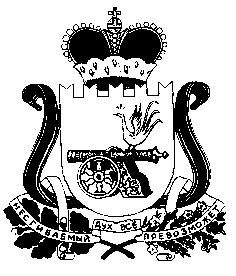 